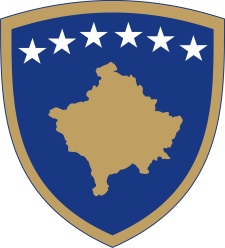 Republika e KosovësRepublika Kosova - Republic of KosovoQeveria - Vlada - Government                                  r. 01/151              Datë: 02.08.2017Na osnovu  člana  92 stav 4. i člana  93 stav  (4) Ustava Republike Kosovo,člana 8. Zakona br. 04/L-016 energetskoj efikasnosti, člana 4 Pravilnika br. 02/2011 o oblastima administrativnih odgovornosti Kancelarije Premijera i ministarstava, izmenjenog i dopunjenog  Pravilnikom br. 07/2011, i člana  19 Pravilnika o radu Vlade Republike Kosova  br. 09/2011, Vlada Republike Kosova je, na sednici održanoj 02. avgusta 2017 godine, donela:O D L U K UOdobren je treći Srednjoročni Nacionalni akcioni plan 2016-2018 za energetsku efikasnost. Obavezuje se Ministarstvo za ekonomski razvoj / Agencija Kosova za energetsku efikasnost i druge relevantne institucije za sprovođenje ove odluke.  Odluka stupa na snagu danom potpisivanja.Isa MUSTAFA								___________________                                                                                                 Premijer Republike Kosovo  Dostavlja se:zamenicima Premijera svim ministarstvima  (ministrima )Generalnom sekretaru KPR-a  		Arhivi VladeRepublika e KosovësRepublika Kosova - Republic of KosovoQeveria - Vlada - Government                                  Br. 0/151              Datum: 02.08.2017Na osnovu  člana  92 stav 4. i člana  93 stav  (4) Ustava Republike Kosovo, Zakona br. 04/L-052 o o međunardodnim sporazumima, člana 4 Pravilnika br. 02/2011 o oblastima administrativnih odgovornosti Kancelarije Premijera i ministarstava, izmenjenog i dopunjenog  Pravilnikom br. 07/2011, i člana  19 Pravilnika o radu Vlade Republike Kosova  br. 09/2011, Vlada Republike Kosova je, na sednici održanoj 02. avgusta 2017 godine, donela:O D L U K UOdobrena je u principu inicijativa za pristupanje Republike Kosovo u Međunarodnu organizaciju kriminalističke policije - INTERPOL, sa svim pravima i obavezama koje proističu iz članstva u ovoj organizaciji, kao što je predviđeno u Ustavu INTERPOL.  Obavezuje se Ministarstvo unutrašnjih poslova da preduzme sve neophodne mere za pristupanje Republike Kosovo u Međunarodnu organizaciju kriminalističke policije - INTERPOL.  Odluka stupa na snagu danom potpisivanja.Isa MUSTAFA								___________________                                                                                                 Premijer Republike Kosovo  Dostavlja se:zamenicima Premijera svim ministarstvima  (ministrima )Generalnom sekretaru KPR-a  		Arhivi VladeRepublika e KosovësRepublika Kosova - Republic of KosovoQeveria - Vlada - Government                                  Br. 03/151              Datum: 02.08.2017Na osnovu  člana  92 stav 4. i člana  93 stav  (4) Ustava Republike Kosovo, člana 4 Pravilnika br. 02/2011 o oblastima administrativnih odgovornosti Kancelarije Premijera i ministarstava, izmenjenog i dopunjenog  Pravilnikom br. 07/2011, i člana  19 Pravilnika o radu Vlade Republike Kosova  br. 09/2011, Vlada Republike Kosova je, na sednici održanoj 21 . jula 2017 godine, donela:O D L U K U1. Odobren je Pravilnik o maloprodaji obveznica Vlade Republike Kosovo.  2. Obavezuje se Ministarstvo finansija i druge odgovorne institucije na sprovođenje ove odluke.  3. Odluka stupa na snagu danom potpisivanja.Isa MUSTAFA								___________________                                                                                                 Premijer Republike Kosovo   Dostavlja se:zamenicima Premijera svim ministarstvima  (ministrima )Generalnom sekretaru KPR-a  		Arhivi VladeRepublika e KosovësRepublika Kosova - Republic of KosovoQeveria - Vlada - Government                                  Br. 04/151                  Datum: 02.08.2017Na osnovu  člana  92 stav 4. i člana  93 stav  (4) Ustava Republike Kosovo, člana 4 Pravilnika br. 02/2011 o oblastima administrativnih odgovornosti Kancelarije Premijera i ministarstava, izmenjenog i dopunjenog  Pravilnikom br. 07/2011, i člana  19 Pravilnika o radu Vlade Republike Kosova  br. 09/2011, Vlada Republike Kosova je, na sednici održanoj 02. avgusta 2017 godine, donela:O D L U K U1. Odobreno je administrativno uputstvo za upravljanje deponijom otpada.  2. Obavezuje se Ministarstvo životne sredine i prostornog planiranja i druge odgovorne institucija za realizaciju ove odluke.  3.Odluka stupa na snagu danom potpisivanja.Isa MUSTAFA								___________________                                                                                                 Premijer Republike Kosovo  Dostavlja se:Zamenicima Premijera svim ministarstvima  (ministrima )Generalnom sekretaru KPR-a  		Arhivi VladeRepublika e KosovësRepublika Kosova - Republic of KosovoQeveria - Vlada - Government                                 Br. 05/151                  Datum: 02.08.2017Na osnovu  člana  92 stav 4. i člana  93 stav  (4) Ustava Republike Kosovo, Zakona br. 03/L-149 o Civilnoj službi Republike Kosova i Pravilnika br. 06/2012 o visokim upravnim pozicijama u Civilnoj službi Republike Kosovo, u skladu sa članom  4 Pravilnika br. 02/2011 o oblastima administrativnih odgovornosti Kancelarije Premijera i ministarstava, izmenjenog i dopunjenog  Pravilnikom br. 07/2011, i člana  19 Pravilnika o radu Vlade Republike Kosova  br. 09/2011, razmatrajuči predlog odbora za visoke rukovodeće pozicije u Civilnoj službi Republike Kosovo dana 10.07.2017  sa ref. brojem 03/2017, na sednici održanoj 02. avgusta 2017 godine, donela:O D L U K UG. Shkelzenu Sylaju, generalnom sekretaru Ministarstva za bezbednosne snaga Kosova, se  produžava  mandat  za još tri (3) godine.  G. Sylaj obavlja sve dužnosti i odgovornosti utvrđene važećim propisima.  Ministarstvo za bezbednosne snaga Kosova se obavezuje na sprovođenje ove odluku.Odluka stupa na snagu danom potpisivanja.Isa MUSTAFA								___________________Premijer Republike Kosovo   Dostavlja se:•	zamenicima Premijera •	svim ministarstvima  (ministrima )•	Generalnom sekretaru KPR-a  		•	Arhivi VladeRepublika e KosovësRepublika Kosova - Republic of KosovoQeveria - Vlada - Government                                 Br. 06/151                  Datum: 02.08.2017Na osnovu  člana  92 stav 4. i člana  93 stav  (4) Ustava Republike Kosovo, Zakona br. 03/L-149 o Civilnoj službi Republike Kosova i Pravilnika br. 06/2012 o visokim upravnim pozicijama u Civilnoj službi Republike Kosovo, u skladu sa članom  4 Pravilnika br. 02/2011 o oblastima administrativnih odgovornosti Kancelarije Premijera i ministarstava, izmenjenog i dopunjenog  Pravilnikom br. 07/2011, i člana  19 Pravilnika o radu Vlade Republike Kosova  br. 09/2011, razmatrajuči predlog odbora za visoke rukovodeće pozicije u Civilnoj službi Republike Kosovo dana 10.07.2017  sa ref. brojem 03/2017, na sednici održanoj 02. avgusta 2017 godine, donela:O D L U K UG. Arbenu Čitaku, generalnom sekretaru Ministarstva sredine i prostornog planiranja, se  produžava  mandat  za još tri (3) godine.  G. Čitaku obavlja sve dužnosti i odgovornosti utvrđene važećim propisima.  Ministarstva sredine i prostornog planiranja se obavezuje na sprovođenje ove odluku.Odluka stupa na snagu danom potpisivanja.Isa MUSTAFA								___________________Premijer Republike Kosovo   Dostavlja se:•	zamenicima Premijera •	svim ministarstvima  (ministrima )•	Generalnom sekretaru KPR-a  		•	Arhivi VladeRepublika e KosovësRepublika Kosova - Republic of KosovoQeveria - Vlada - Government                                 Br. 07/151                  Datum: 02.08.2017Na osnovu  člana  92 stav 4. i člana  93 stav  (4) Ustava Republike Kosovo, Zakona br. 03/L-149 o Civilnoj službi Republike Kosova i Pravilnika br. 06/2012 o visokim upravnim pozicijama u Civilnoj službi Republike Kosovo, u skladu sa članom  4 Pravilnika br. 02/2011 o oblastima administrativnih odgovornosti Kancelarije Premijera i ministarstava, izmenjenog i dopunjenog  Pravilnikom br. 07/2011, i člana  19 Pravilnika o radu Vlade Republike Kosova  br. 09/2011, razmatrajuči predlog odbora za visoke rukovodeće pozicije u Civilnoj službi Republike Kosovo dana 10.07.2017  sa ref. brojem 03/2017, na sednici održanoj 02. avgusta 2017 godine, donela:O D L U K UG. Basri Ibrahimiju, generalnom sekretaru glavnog inspektora inspektorata rada, se  produžava  mandat  za još tri (3) godine.  G. Ibrahimi obavlja sve dužnosti i odgovornosti utvrđene važećim propisima.  Ministarstvo rada i socijalnog staranja se obavezuje na sprovođenje ove odluku.Odluka stupa na snagu danom potpisivanja.Isa MUSTAFA								___________________Premijer Republike Kosovo   Dostavlja se:•	zamenicima Premijera •	svim ministarstvima  (ministrima )•	Generalnom sekretaru KPR-a  		•	Arhivi VladeRepublika e KosovësRepublika Kosova - Republic of KosovoQeveria - Vlada - Government                                 Br. 08/151                  Datum: 02.08.2017Na osnovu  člana  92 stav 4. i člana  93 stav  (4) Ustava Republike Kosovo, člana br.35 , stav1,alineja b Zakona br.  03/L-048 o upravljanju javnim finansijama i odgovornostima, u skladu sa članom  4 Pravilnika br. 02/2011 o oblastima administrativnih odgovornosti Kancelarije Premijera i ministarstava, izmenjenog i dopunjenog  Pravilnikom br. 07/2011, i člana  19 Pravilnika o radu Vlade Republike Kosova  br. 09/2011, na sednici održanoj 02. avgusta 2017 godine, donela:O D L U K UOdobren je zahtev ministra finansija da se odobri smanjenje sredstava dodeljenih u skladu sa tabelama u prilogu ove odluke.  Ministarstvo finansija je dužno da sprovede ovu odluku. Odluka stupa na snagu danom potpisivanja.Isa MUSTAFA								___________________Premijer Republike Kosovo   Dostavlja se:•	zamenicima Premijera •	svim ministarstvima  (ministrima )•	Generalnom sekretaru KPR-a  		•	Arhivi VladeRepublika e KosovësRepublika Kosova - Republic of KosovoQeveria - Vlada - Government                                 Br. 09/151                  Datum: 02.08.2017Na osnovu  člana  92 stav 4. i člana  93 stav  (4) Ustava Republike Kosovo, člana 4,9, 10 i 44 Zakona br. 03/L-139 o eksproprijaciji nekretnina , sa izmenama i dopunama izvršenim Zakonom br. 03/L-205,, u skladu sa članom  4 Pravilnika br. 02/2011 o oblastima administrativnih odgovornosti Kancelarije Premijera i ministarstava, izmenjenog i dopunjenog  Pravilnikom br. 07/2011, i člana  19 Pravilnika o radu Vlade Republike Kosova  br. 09/2011,  na sednici održanoj 02. avgusta 2017 godine, donela:P  R  E  L  I  M  I  N  A  R N A  O D L U K A Odobrava se eksproprijacije za javni interes društvene imovine KBI “Kosova Export” i DP “Bujqësia” Obilić, koja je predmet za realizaciju projekta za renoviranje / rekonstrukciju fudbalskog stadiona „ Agron Rama „ u opštini Obilić, prema tabeli prepisanoj iz relevantne katastarske evidencije o titularu nepokretnosti, njegovom položaju u okviru projekta javnog interesa, kao i njenoj površini, koja tabela predstavlja sastavni dio ove odluke.Obavezuje se Odeljenje za eksproprijaciju / MSPP, da u roku od 5 (pet) radnih dana, obavesti vlasnika i pretendenta na imovinu, koja će biti ekspropisana i u roku od 10 radnih dana nakon usvajanja iste, objavi u Službenom listu Kosova, i u novinama velikog tiraža na KosovuProtiv ove odluke, ili nekog njenog dela imaju pravo da podnesu žalbu u roku od trideset (30) kalendarskih dana pred nadležnim sudom, potražioc  i svako lice koje je vlasnik ili posednik interesa za nepokretnosti koje su predmet ove odluke.  Za sprovođenje ove odluke dužno je Odeljenje za eksproprijaciju (MSPP), Ministarstvo finansija i Opština Obilić..  Odluka stupa na snagu na dan njenog objavljivanja u Službenom listu Republike Kosovo iu novinama velikog tiraža  na Kosovu.Isa MUSTAFA								___________________Premijer Republike Kosovo   Dostavlja se:•	zamenicima Premijera •	svim ministarstvima  (ministrima )•	Generalnom sekretaru KPR-a  		•	Arhivi VladeRepublika e KosovësRepublika Kosova - Republic of KosovoQeveria - Vlada - Government                                 Br. 10/151                  Datum: 02.08.2017Na osnovu  člana  92 stav 4. i člana  93 stav  (4) Ustava Republike Kosovo, , u skladu sa članom  4 Pravilnika br. 02/2011 o oblastima administrativnih odgovornosti Kancelarije Premijera i ministarstava, izmenjenog i dopunjenog  Pravilnikom br. 07/2011, i člana  19 Pravilnika o radu Vlade Republike Kosova  br. 09/2011, na sednici održanoj 02. avgusta  2017 godine, donela:O D L U K U1. Odobren je polu-godišnji izveštaj o budžetu za 2017.godinu   2. Dužan je generalni sekretar Kancelarije premijera da izveštaj iz tačka 1 ove odluke dostavi Skupštini Republike Kosova, u skladu sa zahtevima člana 45 Zakona br 03 / L-048 o upravljanju javnim finansijama i odgovornosti.   3. Odluka stupa na snagu danom potpisivanja.Isa MUSTAFA								___________________Premijer Republike Kosovo   Dostavlja se:•	zamenicima Premijera •	svim ministarstvima  (ministrima )•	Generalnom sekretaru KPR-a  		•	Arhivi VladeRepublika e KosovësRepublika Kosova - Republic of KosovoQeveria - Vlada - Government                                 Br. 11/151                  Datum: 02.08.2017Na osnovu  člana  92 stav 4. i člana  93 stav  (4) Ustava Republike Kosovo, , u skladu sa članom  4 Pravilnika br. 02/2011 o oblastima administrativnih odgovornosti Kancelarije Premijera i ministarstava, izmenjenog i dopunjenog  Pravilnikom br. 07/2011, i člana  19 Pravilnika o radu Vlade Republike Kosova  br. 09/2011, razmatrajući zahtev sa br. prot. 1937 od 12.07.2017, na sednici održanoj 02. avgusta  2017 godine, donela:O D L U K U1. Odobren je Statut Lutrije Kosova.   2. Obavezuje se Lutrija Kosova na sprovođenje ove odluke.   3. Odluka stupa na snagu danom potpisivanja.Isa MUSTAFA								___________________Premijer Republike Kosovo   Dostavlja se:•	zamenicima Premijera •	svim ministarstvima  (ministrima )•	Generalnom sekretaru KPR-a  		•	Arhivi VladeRepublika e KosovësRepublika Kosova - Republic of KosovoQeveria - Vlada - Government                                 Br. 12/151                  Datum: 02.08.2017Na osnovu  člana  92 stav 4. i člana  93 stav  (4) Ustava Republike Kosovo, , u skladu sa članom  4 Pravilnika br. 02/2011 o oblastima administrativnih odgovornosti Kancelarije Premijera i ministarstava, izmenjenog i dopunjenog  Pravilnikom br. 07/2011, i člana  19 Pravilnika o radu Vlade Republike Kosova  br. 09/2011,  i na sonovu preldoga Lutrije Kosova, na sednici održanoj 02. avgusta  2017 godine, donela:O D L U K U1.Odobrena je  mesečna naknada za članove Upravnog odbora Kosovske Lutrije , kao što sledi:  Predsednik Upravnog odbora, 450 (četiri stotine i pedeset) evra; i1.2       Članovi Upravnog odbora, 320 (tri stotine i dvadeset) evra.   2. Obavezuje se Ministarstvo finansija i Lutrija  Kosova da sprovede ovu odluku  3.  Odluka stupa na snagu danom potpisivanja.Isa MUSTAFA								___________________Premijer Republike Kosovo   Dostavlja se:•	zamenicima Premijera •	svim ministarstvima  (ministrima )•	Generalnom sekretaru KPR-a  		•	Arhivi VladeRepublika e KosovësRepublika Kosova - Republic of KosovoQeveria - Vlada - Government                                 Br. 13/151                  Datum: 02.08.2017Na osnovu  člana  92 stav 4. i člana  93 stav  (4) Ustava Republike Kosovo,  člana 29 Zakona br. 03/L-048 o upravljanju javnim finansijama i odgovornostima, sa izvršenim izmenama i dopunama,  u skladu sa članom  4 Pravilnika br. 02/2011 o oblastima administrativnih odgovornosti Kancelarije Premijera i ministarstava, izmenjenog i dopunjenog  Pravilnikom br. 07/2011, i člana  19 Pravilnika o radu Vlade Republike Kosova  br. 09/2011,  na sednici održanoj 02. avgusta  2017 godine, donela:O D L U K UDodeljuju se sredstva u iznosu od 131,155.00 (stotinu i trideset i jedna hiljada sto i pedeset i pet) evra za regulatornu Komisiju o javnim nabavkama. (RKJN) Sredstva iz tačke 1. ove odluke su izdvojena iz  nepredviđenih izdataka, podprograma  nepredviđenih izdataka sa kodom 13100, kategorija trošenja rezervi, pod ekonomska kategorija rezervi sa  kodom 38010 i prebacuju se regulatornoj komisiji za javne nabavke sa kodom 230.  Ovim sredstvima, iznos od 61,155.00 evra je dodeljuje kategoriji kapitalnih izdataka, u okviru podprograma RKJN sa kodom 14500 za ispunjenje preostalih ugovornih obaveza za projekat hardverska  i softverska opreme sa  kodom 14384, pod-ekonomska kategorija oprema informacione tehnologije sa kodom 31610 , dok se iznos od 70.000,00 evra, dodeljuje kako bi se omogućilo zaključivanje novih ugovora kako bi se omogučio kontinuitet podrške od strane ugovarača za period od šest meseci (po završetku ugovorenih obaveza iz osnovnog ugovora). Ovaj iznos se dodeljuje  u pod programu RKJN sa kodom 14500, kategorije rashoda za robe i usluge, ekonomska pod kategorija održavanje informacione tehnologije sa kodom 14040.Obavezuje se Regulatorna komisija za javne nabavke i Ministarstvo finansija na sprovođenje ove odluke Odluka stupa na snagu danom potpisivanja.Isa MUSTAFADostavlja se:•	zamenicima Premijera                                                                              ___________________•           Svim ministarstvima  (ministrima )                                             Premijer Republike Kosovo  •	Generalnom sekretaru KPR-a•	Arhivi Vlade                                                                                                                        Republika e KosovësRepublika Kosova - Republic of KosovoQeveria - Vlada - Government                                 Br. 14/151                  Datum: 02.08.2017Na osnovu  člana  92 stav 4. i člana  93 stav  (4) Ustava Republike Kosovo,  Zakona br. 03/L-048 o upravljanju javnim finansijama i odgovornostima, sa izvršenim izmenama i dopunama član 46 tačka c,  u skladu sa članom  4 Pravilnika br. 02/2011 o oblastima administrativnih odgovornosti Kancelarije Premijera i ministarstava, izmenjenog i dopunjenog  Pravilnikom br. 07/2011, i člana  19 Pravilnika o radu Vlade Republike Kosova  br. 09/2011,  na sednici održanoj 02. avgusta  2017 godine, donela:O D L U K UPonovo se usvaja godišnji finansijski izveštaj za 2016. godinu  Dužan je Generalni sekretar Kancelarije premijera da izveštaj iz tačke 1 ove odluke prosledi Skupštini Republike Kosova.   Povlači se iz  procedure Skupštine Kosova godišnji  finansijski izveštaj za 2016. godinu,  odobren Odlukom Vlade br. 02/138 od 22.03.2017, i procesuiran je Skupštini dana 31.03.2017.Odluka stupa na snagu danom potpisivanja.Isa MUSTAFADostavlja se:•	zamenicima Premijera                                                                              ___________________•           Svim ministarstvima  (ministrima )                                             Premijer Republike Kosovo  •	Generalnom sekretaru KPR-a•	Arhivi Vlade                                                                                                                        